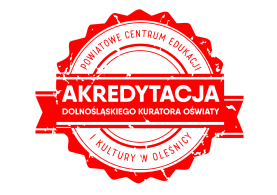 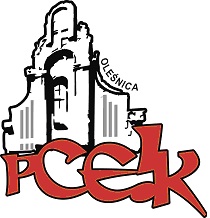 ZAPRASZAMY NA SPOTKANIE SIECI WSPÓŁPRACY I SAMOKSZTAŁCENIA NAUCZYCIELI BIBLIOTEKARZYAdresaci  nauczyciele bibliotekarze - uczestnicy sieciCel Przybliżenie zagadnień mających na celu  popularyzowanie czytelnictwa oraz  pracy z czytelnikiem.PROGRAM SZKOLENIA:*  Warsztat „Szybkie czytanie”  - zagadnienia: na czym polega szybkie czytanie; co wpływa na jego efektywność;                                                                              jakie są złe nawyki czytelnicze i jak dzięki ćwiczeniom można z nimi walczyć;                                                                                  tempo czytania i ćwiczenia dzięki, którym można przyspieszyć czytanie; jakie elementy tekstu warto analizować by wyselekcjonować wartościowe informacje *  Podsumowanie i omówienie pracy sieci.Termin szkolenia –   17 maja 2018 r. godz. 12.00Czas trwania – 4 godziny dydaktyczneKoordynator sieci:  Jadwiga MaszorekOsoba prowadząca: Edukator Dolnośląskiej Biblioteki PedagogicznejWarunki udziału w spotkaniu:Członków sieci prosimy o potwierdzenie obecności na szkoleniu telefonicznie (tel.  071 314 01 72) do 15.05.2018 r.Odpłatność:ODPŁATNOŚĆ DLA CZŁONKÓW SIECISpotkanie organizacyjne i kolejne, w tym warsztatowe (prowadzone przez koordynatora lub eksperta zewnętrznego):nauczyciele z placówek oświatowych prowadzonych przez Miasta i Gminy, które podpisały                     z PCEiK porozumienie w sprawie finansowania doskonalenia zawodowego nauczycieli na 2018 rok   oraz z placówek prowadzonych przez Starostwo Powiatowe w Oleśnicy, nauczyciele z placówek niepublicznych – bezpłatnie.vertenauczyciele z placówek oświatowych prowadzonych przez Miasta i Gminy, które nie podpisały                z PCEiK porozumienia w sprawie finansowania doskonalenia zawodowego nauczycieli na 2018 rok  – 100 zł/jedno spotkanie.*  w przypadku form liczących nie więcej niż 4 godziny dydaktyczne i realizowanych przez konsultanta/doradcę  metodycznego zatrudnionego w PCEiK.Wpłaty na konto bankowe Numer konta: 26 9584 0008 2001 0011 4736 0005Rezygnacja z udziału w formie doskonalenia musi nastąpić w formie pisemnej (np. e-mail), najpóźniej na 3 dni robocze przed rozpoczęciem szkolenia. Rezygnacja w terminie późniejszym wiąże się z koniecznością pokrycia kosztów organizacyjnych w wysokości 50%. Nieobecność na szkoleniu lub konferencji nie zwalnia z dokonania opłaty.